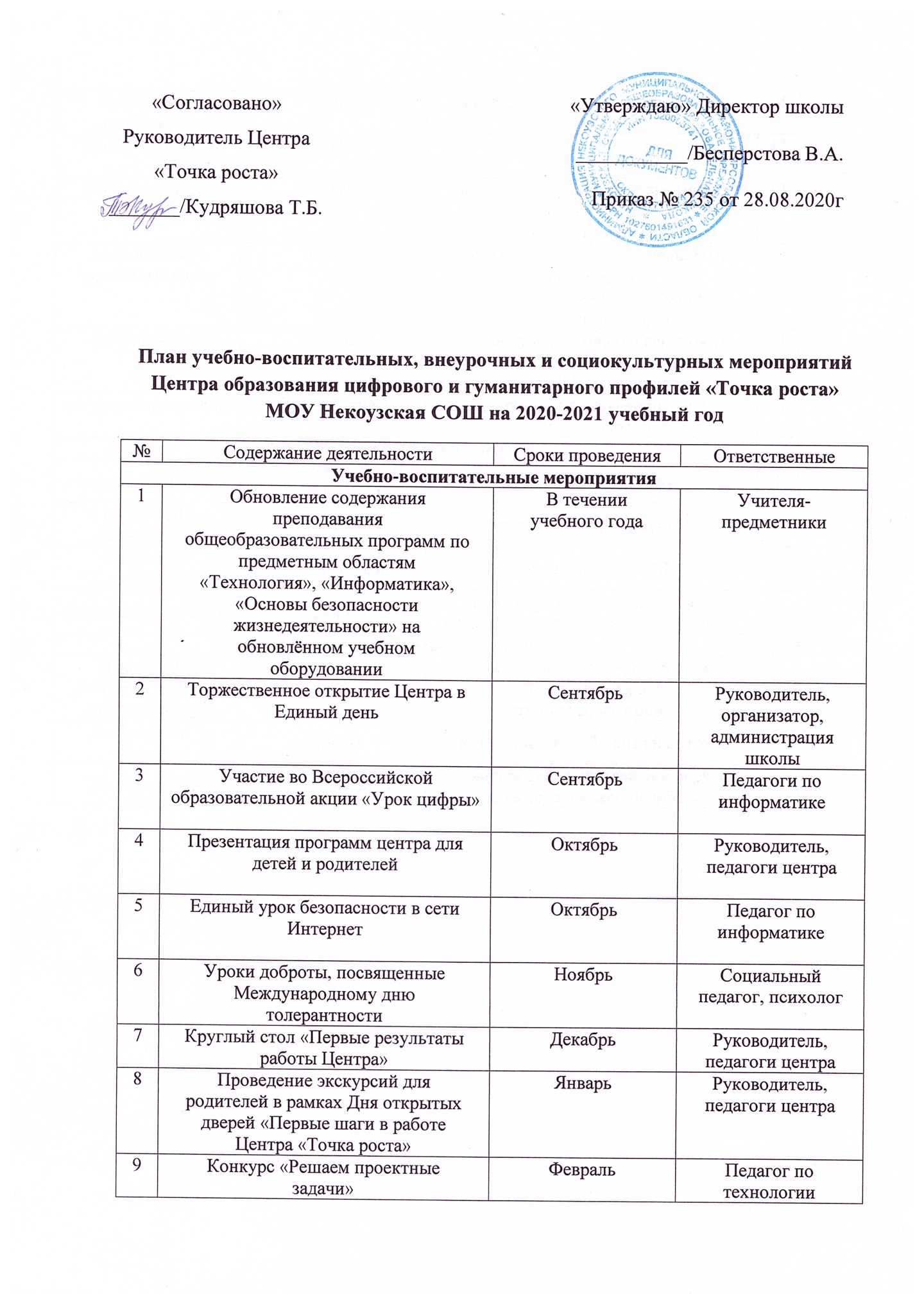 10Неделя технологии и искусства в школеМартПедагоги по технологии11День единого текстаМартПедагоги школы12Открытые уроки по ОБЖ «Школа выживаниячеловека в ЧС»МартПедагог по ОБЖ13Школьная научно – практическая конференцияучащихся начальной школы «Мои первые шаги в науку»АпрельРуководитель, педагоги центра14Школьная научно – практическая конференция «Надежды» дляучащихся 5 – 11 классовАпрельРуководитель15Профориентационные уроки «ПроеКТОриЯ»Сентябрь-майПедагог-организаторВнеурочные мероприятияВнеурочные мероприятияВнеурочные мероприятияВнеурочные мероприятия1Внеурочные занятияВ течение года по расписаниюПедагоги школы2Географический диктантНоябрьПедагог по информатике3Шахматный турнирНоябрь, апрельПедагог по шахматам4Работа детского объединения «Российское движение школьников»В течение годаПедагог-организаторСоциокультурные мероприятияСоциокультурные мероприятияСоциокультурные мероприятияСоциокультурные мероприятия1Уроки доброты, посвящённые Международномудню толерантностиСентябрьСоциальный педагог, классные руководители2Круглый стол «Родители и дети»НоябрьРуководитель, психолог3Освещение деятельности центра на сайте школы и в соц.сетяхВ течение годаРуководитель